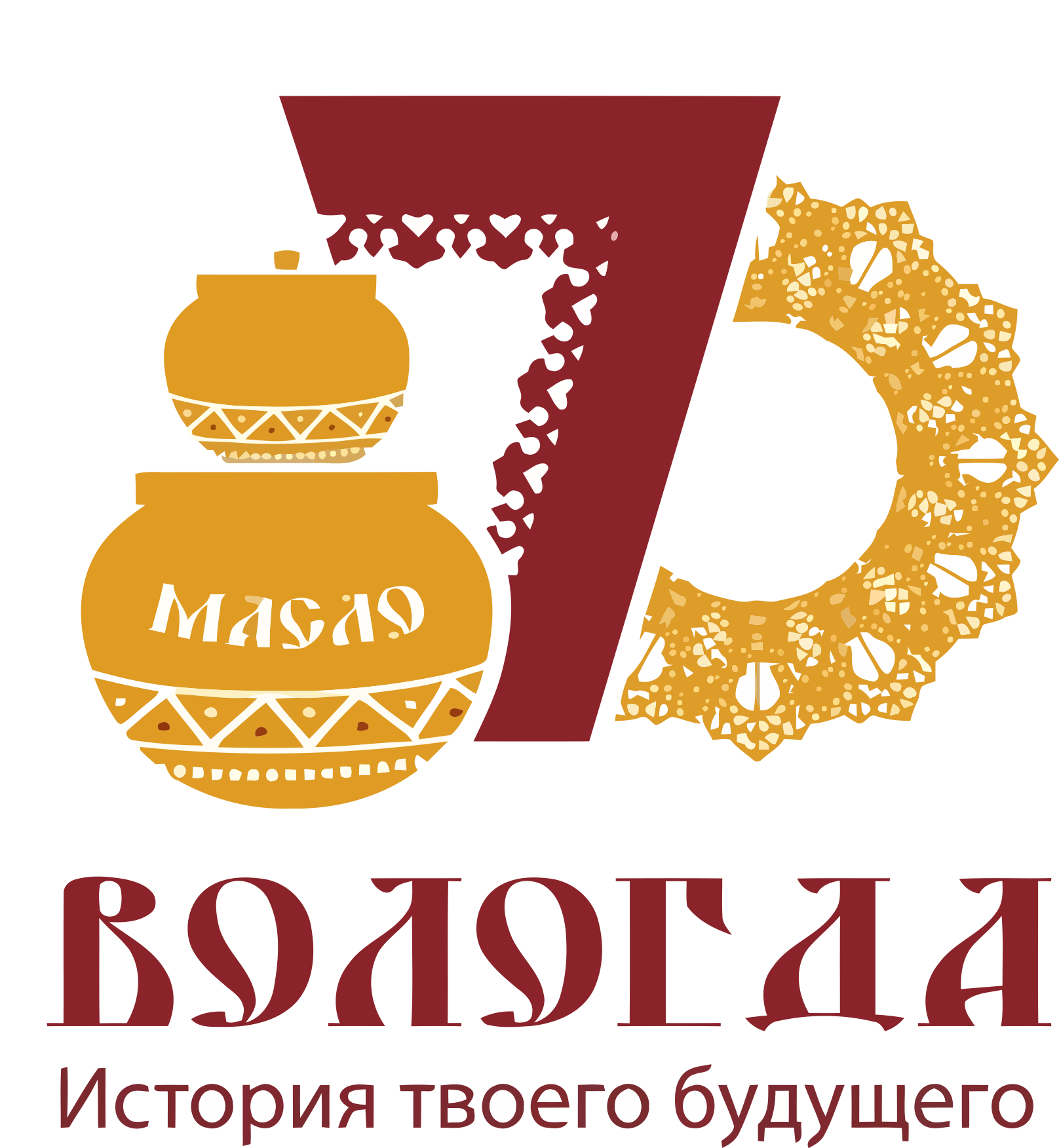 ПОЛОЖЕНИЕ О проведении  Пятого открытого городского конкурса на лучшую песню о городе Вологде « Мой древний город» ,посвященного                    870 –летию города Вологды    1. Общие положения.  Пятый городской открытый конкурс на лучшую песню о  городе Вологде «Мой древний город»  проводится  с 20 мая  2017 года по 20 июня  2017 года.  Конкурс приурочен к Дню города и проводится один раз в пять лет, в юбилейные даты ,со дня основания города Вологды.2.Цели и задачи Фестиваля.2.1 Цель конкурса: способствовать созданию новых музыкальных произведений, выражающих чувства любви к родному городу, уважительного  и бережного отношения к окружающей среде и природе,   сохранять и развивать традиции своего края,  соответствующих современным тенденциям в мире музыки.2.2 Задачи конкурса: -выявление и поддержка талантливых авторов и исполнителей;-создание на основе материалов конкурса аудио-альбома лучших песен о городе Вологде к 870-летию города. 3. Учредители   и организаторы конкурса.3.1.Учредителем  конкурса является Управление культуры и                  историко- культурного наследия администрации города Вологды Конкурс организован при поддержке:филиала ФГУП  « ВГТРК» «ГТРК « Вологда».4. Номинации  конкурса :  Конкурс проводится по следующим номинациям:     -  песня в народном стиле    -   эстрадная песня     -   шансон    -   авторская песня     -  песня патриотического звучания     -  песня в академическом стиле 5. Порядок проведения  конкурса.5.1.Для участия в конкурсе должны быть представлены:    -заявка установленного образца ( образец прилагается)                                                 - музыкальное произведение в готовом виде, то есть на     носителе:           флеш-карта или отправляется  по электронной почте                                              - Vol.sever-prazdnik@bk.ru(приложение текста и нотной партитуры приветствуется)5.2 Количество произведений одного автора –не более трех, одного исполнителя –не более двух.5.3 Произведения могут представлены авторами вне зависимости от места проживания ( Россия, страны Ближнего и Дальнего зарубежья)5.4.В конкурсе могут принять все желающие ,независимо от возраста и профессии.5.5. Предварительный отбор песен для выхода в эфир ВГТРК « Вологда и радиостанций     будет проводить экспертный совет конкурса, состоящий из специалистов в соответствующих областях стихосложения и музыкальной композиции.5.6.  К участию в конкурсе допускаются  авторы и исполнители всех возрастные категорий.5.7. На конкурсе  рассматриваются   все представленные произведения,  в том числе и не прозвучавшие  в эфире.6. Критерии оценки конкурсных материалов.Критериями оценки конкурсных материалов являются:- художественность и смысловое  наполнение текста;- выразительность и оригинальность мелодии;- качественный уровень исполнения и сопровождения.7. Подведение итогов и награждение победителей конкурса.Для организации и проведения конкурса  образуется организационный Комитет и Жюри конкурса. Организационный комитет  организует церемонию награждения. Жюри  формируется и  приглашается из   признанных профессионалов области культуры и искусства.В каждой из номинаций определяются лауреаты 1, 2 и  3 степени.Жюри вправе принять решение о присуждении Гран- при  в любом  жанре и специальных призов:- приз главы города Вологды;- приз ГТРК «Вологда»;- лучшее музыкальное сопровождение ( аранжировка).- лучший текст-лучшая мелодияЛучшее исполнение ( вокал женский, вокал мужской)Могут учреждаться специальные призы, предоставленные спонсорами.Лучшие песни конкурса по оценке жюри войдут в аудио- альбом.     Награждение победителей состоится в торжественной обстановке, на Гала – концерте, который пройдет в дни празднования 870- летия  города Вологды.12. Прием заявокЗаявки и конкурсные материалы принимаются до 18  июня 2017 года  (Приложение 1)   на электронную почту: Vol.sever-prazdnik@bk.ru или по адресу: г. Вологда ул. М. Ульяновой д.6Зверева Любовь Валерьевна –художественный  руководитель конкурса      « Мой древний город»8921-538-36-30, тел/факс 8(8172) 72-06-32Приложение 1ЗАЯВКА УЧАСТНИКАв Пятом открытом городском конкурсе на лучшую песню о городе Вологде                                               « Мой древний город»,посвященного 870-летию городаНазвание песни ____________________________________________________________________________АВТОР ТЕКСТА Ф.И.О._______________________________________________________Город( регион) дата рождения________________________________________________ ___Место  работы ,учебы________________________________________________________________________________________________________________________________________АВТОР МУЗЫКИ Ф.И.О.___________________________________________________     Город( регион), дата рождения ______________________________________________                                _Место  работы ,учебы, телефон________________________________________________ ___________________________________________________________                                 ИСПОЛНИТЕЛЬ-фамилия ,имя, отчество , название коллектива, учреждения,Ф.И.О.руководителя)__________________________________________________________________________________________________________________________Телефон________________________________________________________________      E-mail_________________________________________________________________                                                    репертуар	художественный руководитель конкурса                                                             Зверева  Любовь Валерьевна	8921-538-36-30  8(8172) 72-06-32  Заявку на конкурс подать на электронную почту: Vol.sever-prazdnik@bk.ruНазваниеАвторыПродолжи-тельностьНосительКол-во микрофонов